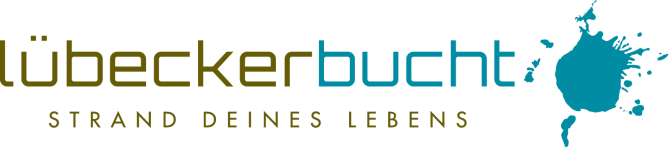 Liebe Partner der Lübecker Bucht,
der TVSH informiert in seinem Rundschreiben vom heutigen 10.07.2020 über die Regelungen im Hinblick auf Einreisen von Gästen aus Risikogebieten.Das Wichtigste: ab Samstag, 11.07.2020 können auch Besucher aus dem ehemaligen Risikogebiet Kreis Gütersloh in Nordrhein-Westfalen wieder die Einreise nach Schleswig-Holstein auch ohne einen negativen Corona-Test oder Quarantäneverpflichtung vornehmen.Lesen Sie mehr zu den derzeitigen Bestimmungen zur Einreise nach Schleswig-Holstein im Rundschreiben unter diesem Link:
www.luebecker-bucht-partner.de/files/download/TVSH-Rundschreiben-63-20200710.pdf

Bleiben Sie gesund, Ihr André RosinskiVorstand der Tourismus-Agentur Lübecker BuchtTel. +49 04503 / 7794-111 | Fax +49 04503 / 7794-200
arosinski@luebecker-bucht-ostsee.de
www.luebecker-bucht-partner.de

Tourismus-Agentur Lübecker Bucht
D - 23683 Scharbeutz | Strandallee 134

Die Tourismus-Agentur Lübecker Bucht ist eine Anstalt öffentlichen Rechts der Stadt Neustadt in Holstein und der Gemeinden Scharbeutz und Sierksdorf.

Vorstand: André Rosinski | Steuer-Nr. 22/299/03043 | USt-IDNr. DE289111337